Toasty Hot!  Key Assessment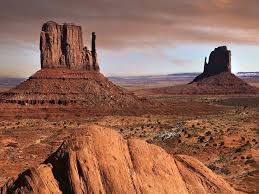 Homework: To research a desert of your choiceTask:Describe the location of your desert and include a map showing its location.Include some cool facts about your desert – Size? Hottest temperature ever recorded? Average rainfall?Include a climate graph for an area of your desert showing average temperature and rainfall for each month of the year.Find out the names of two animals which live in your desert and include a picture of each. Then annotate them both to show how they have adapted.Find out the names of two plants which are found in your desert. Again include a picture of each and then annotate them both to show how they have adapted.Research a nomadic group which lives in your desert. Why is it difficult for the group to survive?  How have they adapted?Mark scheme:A*Your work is very neat and well presented. You have clearly carried out some excellent research and your work is very detailed. You have located your desert clearly, have included come cool facts and an appropriate climate graph. The animals and plants you have included are well annotated and it is clear to see how they adapted to their environment. You have described in detail how you chosen nomadic group have adapted to the desert.AYour work is well presented and detailed. You have clearly carried out some good research. You have located your desert clearly, have included come cool facts and an appropriate climate graph. The animals and plants you have included are quite well annotated and you can see how they adapted to their environment. You have described how you chosen nomadic group have adapted to the desert.BYour work is well presented and detailed. You have carried out some good research. You have located your desert, have included come cool facts and an appropriate climate graph. The animals and plants you have included are quite well annotated and you can generally see how they adapted to their environment. You have attempted to describe how you chosen nomadic group have adapted to the desert.CYour work is quite well presented and is detailed in places. You have carried out some independent research. You have located your desert, have included come cool facts and a climate graph. You have attempted to describe how some plants, animals and or a nomadic group have adapted to the environment.DYou have named and located your desert. You have included a map and climate graph for your desert. You have tried to explain how some plants or animals have adapted to the environment.